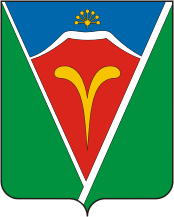 Башкортостан РеспубликаhыИшембай районы муниципаль районыныңИшембай kалаhы kала билəмəhе СоветыРеспублика БашкортостанСовет городского поселениягород Ишимбаймуниципального  района Ишимбайский районҠарар                                                                                ПОСТАНОВЛЕНИЕ				                          	О публичных слушаниях по проекту решения «Об исполнении бюджета городского поселения город Ишимбай муниципального района Ишимбайский район Республики Башкортостан за 2020 год»В соответствии с пунктом 2 части 3 статьи 28 Федерального закона «Об общих принципах организации местного самоуправления в Российской Федерации», пунктом 2 части 3 статьи 11 Устава  городского поселения город Ишимбай муниципального района Ишимбайский район Республики Башкортостан п о с т а н о в л я ю: 1. Назначить публичные слушания по проекту решения «Об исполнении бюджета городского поселения город Ишимбай муниципального района Ишимбайский район Республики Башкортостан за 2020 год» (далее - проект бюджета) по графику в соответствии с приложением № 1.2.	Утвердить состав комиссии по организации и проведению публичных слушаний по проекту решения: 2. Установить, что письменные предложения жителей города Ишимбай по проекту решения направляются в Совет городского поселения город Ишимбай муниципального района Ишимбайский район Республики Башкортостан   (по адресу: г. Ишимбай, ул. Революционная, д.3, каб. 3)  в период не более 10 календарных дней со дня опубликования настоящего постановления. Предложения по проекту решения должны содержать фамилию, имя, отчество, дату и место рождения, адрес регистрации по месту жительства и фактического проживания, серию, номер и дату выдачи паспорта гражданина или иного замещающего его документа, наименование и код органа, выдавшего паспорт или документ, заменяющий паспорт гражданина.4. Контроль над выполнением настоящего постановления возложить на постоянную комиссию Совета городского поселения город Ишимбай муниципального района Ишимбайский район Республики Башкортостан по бюджету, налогам и вопросам собственности (председатель Кунафина Л.Д.)5. Обнародовать настоящее постановление в газете «Восход» и на официальном сайте администрации городского поселения город Ишимбай муниципального района Ишимбайский район Республики Башкортостан в сети «Интернет» (http://ishimbai.com).Председатель Совета 			        		                        А.С. Азановгород Ишимбай                                  31 марта 2021 г. № 1Приложениек постановлению председателя
Совета городского поселения г.Ишимбай муниципального района
Ишимбайский район
Республики Башкортостан
от 31 марта 2021 № 1ГРАФИКпроведения публичных слушаний по проекту решения «Об исполнении бюджета городского поселения город Ишимбай муниципального района Ишимбайский район Республики Башкортостан за 2020 год»-Кунафина Лилия Дамировна- председатель комиссии, депутат по избирательному округу № 18; -Гизатуллин Айрат Камилович- заместитель председателя, депутат по избирательному округу № 3;-Вахрушина Эльвира Фаритовна- секретарь комиссии, депутат по избирательному округу № 5;-Сухоруков Юрий Алексеевич- член комиссии, депутат по избирательному округу № 9;-Шангареев Ринат Мунирович- член комиссии, депутат по избирательному округу № 15ПроектОб исполнении бюджета городского поселения город Ишимбай муниципального района Ишимбайский район Республики Башкортостан за 2020 годМесто и время ознакомления с проектомАдминистрация городского поселения город Ишимбай муниципального района Ишимбайский район Республики Башкортостан (адрес: г. Ишимбай, ул. Революционная д.3, каб. 3) с 9-00ч. до 18-00ч., обед с 13-00ч. до 14-00ч.(кроме выходных и праздничных дней)Официальный сайт администрации городского поселения город Ишимбай муниципального района  (http://ishimbai.com).Место и сроки приема предложений по проектуАдминистрация городского поселения город Ишимбай муниципального района Ишимбайский район Республики Башкортостан (адрес: г. Ишимбай, ул. Революционная, 3, каб. 3) с 9-00ч. до 18-00ч., обед с 13-00ч. до 14-00ч. (кроме выходных и праздничных дней) с 2 апреля 2021 г. по 12 апреля 2021 г.Место и время проведения публичных слушанийг. Ишимбай, ул. Революционная, 3, большой зал администрации, 16 апреля 2021 года, 14 часов 00 минут.